Publicado en  el 08/04/2014 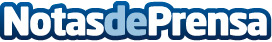 Panda Security alerta de los riesgos de seguridad en Android a través de servicios SMS Premium en el V Congreso RITSIPanda Security, The Cloud Security Company, ha aprovechado su asistencia al V Congreso RITSI de estudiantes de Ingeniería Informática, celebrado el pasado 28 de marzo en Córdoba, para hablar sobre las últimas vulnerabilidades a la seguridad registradas en Android a través de servicios SMS Premium, y perpetradas por ciberdelincuentes españoles.Datos de contacto:Panda SecurityNota de prensa publicada en: https://www.notasdeprensa.es/panda-security-alerta-de-los-riesgos-de_1 Categorias: Ciberseguridad Otros Servicios http://www.notasdeprensa.es